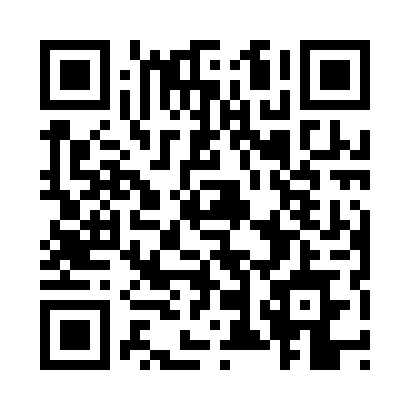 Prayer times for Riachos, PortugalWed 1 May 2024 - Fri 31 May 2024High Latitude Method: Angle Based RulePrayer Calculation Method: Muslim World LeagueAsar Calculation Method: HanafiPrayer times provided by https://www.salahtimes.comDateDayFajrSunriseDhuhrAsrMaghribIsha1Wed4:526:351:316:268:2810:042Thu4:516:341:316:268:2910:063Fri4:496:321:316:278:3010:074Sat4:476:311:316:278:3110:085Sun4:466:301:316:288:3210:106Mon4:446:291:316:288:3310:117Tue4:436:281:316:298:3410:138Wed4:416:271:316:298:3510:149Thu4:396:261:306:308:3610:1510Fri4:386:251:306:308:3710:1711Sat4:366:241:306:318:3810:1812Sun4:356:231:306:318:3910:1913Mon4:346:221:306:328:4010:2114Tue4:326:211:306:328:4110:2215Wed4:316:201:306:338:4110:2416Thu4:296:191:306:348:4210:2517Fri4:286:181:306:348:4310:2618Sat4:276:171:316:358:4410:2819Sun4:256:161:316:358:4510:2920Mon4:246:161:316:368:4610:3021Tue4:236:151:316:368:4710:3222Wed4:226:141:316:378:4810:3323Thu4:216:141:316:378:4910:3424Fri4:196:131:316:378:4910:3525Sat4:186:121:316:388:5010:3726Sun4:176:121:316:388:5110:3827Mon4:166:111:316:398:5210:3928Tue4:156:111:316:398:5310:4029Wed4:146:101:326:408:5310:4130Thu4:136:101:326:408:5410:4231Fri4:136:091:326:418:5510:43